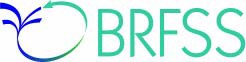 2001Behavioral Risk Factor Surveillance SystemSummary Data Quality ReportAugust 16, 20022001 Summary Data Quality Report	12001 BRFSS Summary Data Quality ReportThis report provides selected statistical indicators of data quality in the Behavioral Risk FactorSurveillance System (BRFSS). The report presents data on four types of measures by state1:(1) Outcome measures, including response rates, which are based on disposition codes. (2) Selection biases with respect to gender, age, and race/ethnicity.(3) Missing values on income. (4) Sampling frame coverage.The measures in this report are designed to document the quality of BRFSS data.2   “Data quality” in this report refers to the accuracy of BRFSS data.Outcome MeasuresThe factors affecting the distribution of disposition codes by state may be grouped into differences in telephone systems, sample designs, surveyed populations, and data collection processes. Different outcome measures are variously affected by differences in these factors.Table 1 presents the frequency distributions of individual disposition codes by state. The percent completes by state is the Efficiency Rate.Table 2 presents brief definitions of each disposition code. 
Table 3 presents BRFSS CASRO and cooperation rates, by state.The categories used in the calculations of the outcome rates are defined below.The BRFSS Cooperation Rate is an outcome rate with the number of completes in the numerator and the number of eligible respondents who are capable of completing the survey in the denominator. Records with disposition codes indicating a respondent who does not speak English—or in some states, English or Spanish—or a respondent with a physical or mental impairment are excluded from the denominator.3   The1 In this report, “state” includes the District of Columbia and Puerto Rico.2 The measures in this report are at best only indirect indicators of the quality of the data collection effort or adherence to BRFSS protocols. The 2000 BRFSS Baseline Summary Quality Control Report presentsmeasures more directly relevant to these latter concerns.3 Whether or not such respondents are eligible is a matter of perspective. They are eligible in that theyare part of the stated target population. They are not eligible in that they are not capable of completing an interview.denominator of the Cooperation Rate consists of records with disposition codes of 01, 02, 07, 09, 13, 14. Thus, the formula for the BRFSS Cooperation Rate is⎡     COIN  ⎤⎢	⎥Table 3.⎣ EligHH ⎦A response rate is an outcome rate with the number of completes in the numerator and an estimate of the number of eligible units in the sample in the denominator. The BRFSS CASRO Response Rate calculation treats telephone numbers used by someone aged 18 years or older who speaks English—orin some states, English or Spanish—well enough to complete the interview and with no physical or mental impairment that prevents completion of the interview as eligible units. Eligible records are records with disposition codes of 01, 02, 07, 09, 12, 13, or 14.   Ineligible records are records in which a respondent is unable to complete an interview (those with disposition codes of 11 or 08) or those in which no adult resident uses the number (disposition codes 03, 05, and 06). Added to this total is an estimate of the number of households among the records whose eligibility is undetermined. These are records with disposition codes of 04 or 10. The BRFSS CASRO Rate calculation assumes that the unresolved numbers contain the same percentage of eligible households as the records whose eligibility orineligibility are determined. Thus, the formula for the BRFSS CASRO Rate is:⎡	⎤⎢	⎥⎢      	COIN	⎥⎢	⎛	EligHH	⎞	⎥⎢(EligHH) +⎜ (	) +( 	)⎟×Unknow⎥n⎣	⎝    EligHHIneligible⎠	⎦A response rate is an indicator of the potential for bias in the results of a survey. It does not indicate the actual amount of bias. The actual amount of bias can be conceptualized as a function of two factors—the amount of non-response, which is measured by a response rate, and the differences between the responders and the non-responders. A response rate does not address the latter factor.Table 4 presents frequency distributions of individual household disposition codes by state. The percent completes by state may be termed the Household Completion Rate. It is the percent of completes among identified households.Table 5 presents frequency distributions of individual disposition codes by state for listed household telephone numbers.4 These distributions may be less subject to the influences of characteristics of the telephone systems and of sample designs than the distributions of all sample records. By definition, all ofthese numbers were listed household numbers at one time. While states will differ in the extent to which these numbers will have changed status since being listed, the resulting differences should be smaller than the differences among numbers that began with different statuses. Thus, the percent of completes among listed household numbers may be considered an alternative measure of data quality.4 Listed household telephone numbers are identified by the sample provider. This table excludesMinnesota, Puerto Rico, and Wisconsin, for which listed household designations are not available.Selection BiasesTables 6 through 13 present data on the differences between BRFSS and population data with respect to gender, age, and race/ethnicity by state.  In these tables, BRFSS data are weighted for the characteristics of the sample design—disproportionate sampling by geographic and density strata (where they exist),number of phones, and number of adults in the household.5   Because these factors are built into the sample design, they should be adjusted for before comparing survey distributions to population distributions. No definitive standards exist with respect to what constitutes a substantial differencebetween survey and population percentages. One approach would be to examine the distribution ofdiscrepant values with the purpose of identifying extreme values, or outliers, which may indicate biased data.Income Missing ValuesTable 14 presents the percent missing (Don’t know/Not sure or Refused or either) income by state. Income is the variable in the survey data with the largest percentage of missing values. A larger percentage of missing values for income implies lower quality data for income and, by extension, for other variables.5 These factors make up the variable _WT1 in the BRFSS SAS data sets.Table 2. Summary of 2001 BRFSS Disposition Rulesbefore respondent selectiontime hang-up or refusal will not be called a second time.2001 Summary Data Quality Report	6Table 3. BRFSS CASRO & Cooperation Rates, By State, 2001Table 4. BRFSS Household Dispositions, Frequency Distribution by State, 2001Table 5. BRFSS Call Dispositions, Listed Telephone Numbers, Frequency Distribution by State, 2001**Guam, Puerto Rico, and Virgin Islands are excluded.Table 6. Percentage of Females in BRFSS and Population Data by State, 2001Table 7. Percentage of People Aged 18–24 In BRFSS and Population Data by State, 2001Table 8. Percentage of People Aged 25–34 in BRFSS and Population Data, by State, 2001Table 12. Percentage of People Aged 65 or Older in BRFSS and Population Data by State, 2001Table 13. Percentage of White Non-Hispanic People in BRFSS and Population Data* by State, 2001*Puerto Rico, Guam & Virgin Islands are excluded.**The race variable used in 2001 is completely different than those used in previous years.Table 14. Percentage of Respondents With Income Response “Unknown” (77), “Refused” (99), and Combined, by State,2001Categories of Case OutcomesCategories of Case OutcomesCategories of Case OutcomesCategoryDisposition Code DefinitionFormat in FormulasCompleted Interview01COINEligible and able to completeinterview01+02+07+09+12+13+14Elig HHUnknown Eligibility04+10UnknownIneligible or unable to completeinterview03+05+06+08+11IneligibleTable 1. BRFSS Call Dispositions, Frequency Distribution by State, 2001Table 1. BRFSS Call Dispositions, Frequency Distribution by State, 2001Table 1. BRFSS Call Dispositions, Frequency Distribution by State, 2001Table 1. BRFSS Call Dispositions, Frequency Distribution by State, 2001Table 1. BRFSS Call Dispositions, Frequency Distribution by State, 2001Table 1. BRFSS Call Dispositions, Frequency Distribution by State, 2001Table 1. BRFSS Call Dispositions, Frequency Distribution by State, 2001Table 1. BRFSS Call Dispositions, Frequency Distribution by State, 2001Table 1. BRFSS Call Dispositions, Frequency Distribution by State, 2001Table 1. BRFSS Call Dispositions, Frequency Distribution by State, 2001Table 1. BRFSS Call Dispositions, Frequency Distribution by State, 2001Table 1. BRFSS Call Dispositions, Frequency Distribution by State, 2001Table 1. BRFSS Call Dispositions, Frequency Distribution by State, 2001Table 1. BRFSS Call Dispositions, Frequency Distribution by State, 2001Table 1. BRFSS Call Dispositions, Frequency Distribution by State, 2001Table 1. BRFSS Call Dispositions, Frequency Distribution by State, 2001State1234567891011121314TotalAK287567830066261145105265313315440363550079147400AL27956457870562260491761395965813948842131217444AR29287551643395031231482178931091793370163027450AZ3264107115387122740706826410997356496580183028450CA425713321680520206539114944117712197226239650349242000CO2032425832347636894754570135894316081216900CT7752351143938437811818177138743021382325414960667082847DC1888565155902452658837346135361232415950219531700DE351474621249184351313915471026519501725950144738400FL4683185222941261069571384343211437669011860427946400GA45321456225601810807318323002992485882978310321946396GU871199176557962582182182012245517239027723550HI450011520321266370100213925910717711060147937950IA36356022378497533751410028111117187661075535199ID48338972612313774839328401931052911406390209042399IL40109792243920606541387222373712594020292540650IN39931042189671408448523107751742291196490238334500KS460110112778213136033516449344713824760275745600KY7532692373401027531716833801372535805240164458126LA50031489258792163716515414957816736229813580273948350MA862843387769755711639015114428012943163344200908472129300MD4472185927627315870167280320674280813710240459453850ME2420785128138842180402432618576952410112921450MI38308472043822465883886961329801827310302938200MN3965472176861153350575835931755498656089130000MO41788131970913454549401010341592851393153225136137000MS3043732129326953210661472401103442331890112624192MT33384542285759226718253110841842802231731350NC6205102021190191875667111352427454421813560226143800ND25104992005462324311645313326282183084227800NE3699455211135154058764032816195474710132432400NH40681416234291923476357472773611661115530252940600NJ601832263843862451119925816171017222265820315900660979300NM36214741305510423721288173061327112668083824794NV257321115482175040843512633333638911530127127473NY389919101985329146408478595707376218510180410242600OH3433166718585167345954850665924721345920298834850OK45507322119110293275767701056934827641123934709OR2536518113178233201235473443138754030129220950PA36619552004619414910391097105751751447070249536350PR423624368492775187737122529020400017196RI412016712502616524574716432271046341705560300242450SC32011524161831232393870556581003181475150215830000SD51197033766112804443575903344209917240109652050TN2924196115838451906111425222621614090192720240TX59161485397533312946475282111111349726812820430369400UT36563431603312573230266431263078877451044027100VA293961510618126039807626213815141405230128222798VI2263306817081830643871544764688343047916450VT4301134540290167043878743523374211225290205355700WA420711772120014587372119662391768912099520238641100WI335110721247589935491349301350528120158424021WV30933738271617188132543530104127358066616100WY3039494151597942867957137308376330091124400Cumulative2125105499211662359263027259635644484395744091346128550420966691147222061684Median376577020050136144645267993633631395950163735025CodeRule1	Completed interview(questions asked through age, race, and sex)Give final disposition.2	Refused interviewGive final disposition after second refusal or when a first-time refusalwill not be called a second timeGive final disposition after second refusal or when a first-time refusalwill not be called a second time3	Non-working numberUsually recognized by a recording or fast-busy signal. Includes"number changed" recordings and numbers that "bridge." Call operator or repair service when in doubt. Give final disposition.Usually recognized by a recording or fast-busy signal. Includes"number changed" recordings and numbers that "bridge." Call operator or repair service when in doubt. Give final disposition.4	Ring no answerA normal telephone ring which no one answers (answering machines do not count as an answer) to be given final disposition only after (1) 5calling occasions (each consisting of 3 attempts), and (2) the 5 occasions have a mixture of weekday, weeknight, and weekend calls.If possible, contact the phone company repair service to verify thenumber is in service.A normal telephone ring which no one answers (answering machines do not count as an answer) to be given final disposition only after (1) 5calling occasions (each consisting of 3 attempts), and (2) the 5 occasions have a mixture of weekday, weeknight, and weekend calls.If possible, contact the phone company repair service to verify thenumber is in service.5	Not a private residenceThe person answering identifies the telephone number as a businessor says "no" when asked, "Is this a private residence?" Also use this disposition for institutions (government offices, educational facilities, dormitories, nursing homes, hospitals, prisons, etc.), group homes (fraternities and sororities, half-way houses, shelters, etc.), pagers, fax machines, and computer modems. Give final disposition.The person answering identifies the telephone number as a businessor says "no" when asked, "Is this a private residence?" Also use this disposition for institutions (government offices, educational facilities, dormitories, nursing homes, hospitals, prisons, etc.), group homes (fraternities and sororities, half-way houses, shelters, etc.), pagers, fax machines, and computer modems. Give final disposition.6	No eligible respondent atthis numberThe household does not include anyone 18 years of age or older (thisdoes not mean the adults are away temporarily). Give final disposition.The household does not include anyone 18 years of age or older (thisdoes not mean the adults are away temporarily). Give final disposition.7	Selected respondent notavailable during the interviewing periodThe selected respondent will not be available or could not be reachedduring the time you have allotted for the month's interviewing. Give final disposition only when respondent's unavailability is certain or when the same calling requirements for ring-no-answers and busies have been met.The selected respondent will not be available or could not be reachedduring the time you have allotted for the month's interviewing. Give final disposition only when respondent's unavailability is certain or when the same calling requirements for ring-no-answers and busies have been met.8	Language barrierThe selected respondent does not speak English well enough to be interviewed, and there is not a translated questionnaire and intervieweravailable for the respective language. Give final disposition.The selected respondent does not speak English well enough to be interviewed, and there is not a translated questionnaire and intervieweravailable for the respective language. Give final disposition.9	Interview terminatedwithin questionnaireA "hang up" at some point after the first question has been asked (thisdoes not mean the respondent refused a particular question). Make another attempt to complete questionnaire. Give final disposition if second attempt unsuccessful. If after a second attempt therespondent has completed the interview at least through the age, race, and sex questions, recode as a completed interview.A "hang up" at some point after the first question has been asked (thisdoes not mean the respondent refused a particular question). Make another attempt to complete questionnaire. Give final disposition if second attempt unsuccessful. If after a second attempt therespondent has completed the interview at least through the age, race, and sex questions, recode as a completed interview.10	Line busyTo be given final disposition only after (1) 5 calling occasions (eachconsisting of 3 attempts at > 10 minute intervals), and (2) the 5 occasions have a mixture of weekday, weeknight, and weekend calls. If possible, contact the phone company repair service to verify the number is in service.To be given final disposition only after (1) 5 calling occasions (eachconsisting of 3 attempts at > 10 minute intervals), and (2) the 5 occasions have a mixture of weekday, weeknight, and weekend calls. If possible, contact the phone company repair service to verify the number is in service.11	Respondent unable tocommunicate due to physical or mentalimpairmentExample: respondent is deaf. Give final dispositionExample: respondent is deaf. Give final disposition12	Technological barrier(Answering machine, call blocking, etc.)To be given final disposition only after (a) 5 calling occasions (eachconsisting of 3 attempts), and (b) the 5 occasions have a mixture of weekday, weeknight, and weekend calls. One or more attempts reached an answering machine, call blocking, or other automated response but no person was ever spoken to.To be given final disposition only after (a) 5 calling occasions (eachconsisting of 3 attempts), and (b) the 5 occasions have a mixture of weekday, weeknight, and weekend calls. One or more attempts reached an answering machine, call blocking, or other automated response but no person was ever spoken to.13	On “never call” listTo be assigned to (those few) phone numbers where the BRFSS StateCoordinator has determined that a phone number should not be called.To be assigned to (those few) phone numbers where the BRFSS StateCoordinator has determined that a phone number should not be called.14	Hang-up or terminationGive final disposition after second hang-up or refusal or when a first-Give final disposition after second hang-up or refusal or when a first-StateCASROCOOPERATIONAK56.7%57.4%AL54.4%56.0%AR46.4%47.0%AZ48.9%50.0%CA38.0%42.0%CO52.1%53.1%CT39.0%39.7%DC36.8%37.5%DE47.3%48.0%FL40.1%41.1%GA37.9%38.6%GU54.3%54.9%HI70.8%72.9%IA59.4%60.5%ID54.3%55.1%IL45.8%46.2%IN45.7%46.6%KS50.3%50.8%KY56.7%56.7%LA44.6%45.9%MA36.7%37.2%MD37.2%37.9%ME52.1%52.7%MI44.2%45.1%MN62.8%64.2%MO49.3%53.9%MS46.6%46.9%MT70.8%71.5%NC56.2%58.0%ND57.5%57.9%NE61.8%62.7%NH47.1%47.7%NJ33.3%34.0%NM60.6%62.3%NV58.9%61.5%NY35.1%36.0%OH38.9%39.5%OK60.6%61.9%OR50.4%51.4%PA43.3%44.2%PR81.5%81.5%RI42.6%43.2%SC41.7%42.5%SD66.8%67.8%TN56.1%57.2%TX39.7%40.4%UT70.3%71.5%VA51.8%53.0%VI57.7%58.9%VT52.1%52.6%WA48.3%49.4%WI52.3%54.1%WV64.3%65.7%WY59.4%60.2%Median51.1%52.7%Minimum33.3%34.0%Maximum81.5%81.5%State12678911121314TotalAK287567852653133156355007915810AL27956459176139591394884213125750AR2928755148217893179337016306835AZ32641071682641099749658018307410CA42571332114944117712126239650349215664CO20324254754570139431608124354CT77523511177138743021325414960667021890DC1888565373461353641595021955838DE351474639154710265172595014478227FL468318521384343211439011860427913126GA4532145618323002992482978310321913365GU87119918218201221723902772062HI4500115021392591771106014797849IA3635602141002811118766107556948ID483389732840193105140639020909769IL40109793872223737259402029259609IN399310422310775174119649023839411KS4601101151644934482476027579759KY7532692168338013725805240164414407LA5003148915414957816729813580273912781MA86284338151144280129434420090847226479MD44721859728032067413710240459413241ME242078540243261895241011294997MI38308478869613298182731030299633MN39654727583593179865608917102MO4178813401010341591393153225136111112MS304373266147240110233189011267011MT333845482531108184280223175226NC620510207111352427421813560226112582ND25104991645313328218308424630NE369945576403281647471013246519NH40681416574727736111553025299319NJ601832262581617101722220315900660920760NM362147428817306111266808386649NV2573211351263333891153012715794NY38991910478595707318510180410212663OH34331667485066592134592029889525OK455073276770105682764112398280OR253651823547344375403012925471PA366195539109710575144707024959278PR42362433712252040005405RI41201671716432271041705560300210564SC320115247055658100147515021588329SD511970357590334491724010968457TN2924196111425222161409019275844TX5916148575282111111326812820430316374UT365634326643126307745104405792VA2939615762621381140523012826426VI22633063871544768834304794352VT43011345874352337122529020538932WA42071177119662391762099520238610179WI3351107213493013552812015847098WV30933733254353012735806665227WY3039494957137307633009115497Cumulative2125105499235644484395744091855042096669114722495611Median3765770526799363139595016378254State1234567891011121314TotalAK1854426112620734728379819554222704865267AL194245685082241644441936111091422842114891AR21355801241182251856357739149176011826606AZ18465831691203353411304954273026209136182CA21866901429273945324315216023146630014308796CO11722606869728219297268135616604873569CT546524753132557117390888264129371967290428419419DC960270841971799160561112214205883336DE23804808344297191490056392710437108927245FL27671082310241588985245156826614650225911614GA28449682279292838941127163152222133890205911440HI24554414757617070918019711437607566903IA29304961229201244572038101715238605987026ID3696687169324848223610110749112348016109702IL2394566118218831013365128180179168015567067IN285375714052254241671028521188354016848607KS345674715972074811943064272867213019349270KY540451327194035331021963762011597130117813532LA3424104324154646327997849112192266680183611945MA550327833388625119988861447174522517640481520950MD28431147171444058234443983921974180242810304ME1957642966337322321851813168216108435574MI255260012524244194544086590133383019938386MN29843751030201323315564010218323606226512MO300558010543024541565518108291153781319247768MS2241545131813733031721258371979008286553MT2534337117714329147360580137131132225405NC401767520463456473363013343281415340144310715ND2023408891103154103379271649106894807NE27853221298794284325715894018608346304NH3068107214394866084234855211393333017469324NJ31141660236557087882759524100161105440310713829NM226630610811662919483163897333705465621NV93685597232695539911473733804303533NY2471119816953775642650433344231213780233110065OH217210601265178341232883748593269016737452OK3237540149923727135490547246821008667529OR152532478811825914317193174718207654396PA250465071924745718629625213100350016227423RI279411691601266516454301607016129301019269423SC20591009175021440241328296444118228013877673SD40325722163261342323941635147447008509255TN14611019711682165719281049317909644271TX353589828345467613815195767191895030259513561UT2479248937181193133755015305713102854994VA19844327551502713361124581710620708485316VT36011138180648064172362182551093480165510260WA26437511647130595313681994316143272013648202WI2500808105716235810271594047252011516481WV255829755218120023405226911017105135047WY236838411081062497402182176618306905609Cumulative137914362397568914123242871776256414873246785559861578342868898414959Median2534580129822541931430553914106272011517423StateBRFSS PercentPopulation PercentDifferenceTennessee67.3752.5314.85Puerto Rico64.1252.9511.17Georgia61.9852.089.90Nebraska61.5651.889.67Louisiana62.2852.639.65Alabama62.4352.819.63Rhode Island62.3852.799.59Mississippi62.3152.929.39North Carolina61.6152.239.38Arkansas61.6852.509.18California59.5350.419.12Delaware61.2752.279.00Oklahoma60.9952.098.90Kentucky61.1552.288.87Guam56.1447.538.62Michigan60.3752.118.25Ohio60.6552.568.09Kansas59.6451.588.06South Carolina60.3652.407.96Missouri60.4452.487.95Arizona58.8851.197.70West Virginia60.3052.747.56Texas58.8151.337.48Indiana59.5852.207.38Hawaii56.9649.637.33Washington58.2451.057.18Maryland59.2652.177.09New Mexico58.5251.477.05New Jersey59.3752.327.05Oregon58.4851.437.05Illinois59.0352.056.98Iowa59.1552.196.96Florida59.1352.236.90North Dakota57.5350.666.87Vermont58.3851.666.72Pennsylvania59.5252.806.72Virgin Islands61.2954.756.54Colorado57.4851.016.47Connecticut58.6852.246.44South Dakota57.7151.396.32Montana57.3751.186.19Idaho57.1750.996.18Massachusetts58.7352.576.16Virginia57.7751.636.14Wyoming56.6050.576.03New Hampshire57.5251.536.00New York58.6652.785.88Minnesota57.1551.495.66Maine57.4851.955.53Alaska52.7347.984.75District of Columbia58.5354.124.41Wisconsin55.8651.704.17Utah54.7951.223.57Nevada49.1349.75-0.62Median59.0852.087.07StateBRFSS PercentPopulation PercentDifferenceFlorida8.399.86-1.47Missouri11.0612.57-1.51Colorado10.4812.02-1.54Oregon9.5411.74-2.20Louisiana11.7114.01-2.30Nevada8.7811.17-2.38Guam13.3215.77-2.45Alaska10.4312.99-2.56Arizona9.9612.72-2.76California9.8212.62-2.80Idaho10.0613.03-2.97Utah12.8615.84-2.98North Dakota11.3514.36-3.00Washington9.0112.11-3.10District of Columbia9.2712.45-3.18Ohio9.6412.88-3.24Wyoming8.9512.24-3.29New Jersey7.4910.96-3.46Illinois9.2012.70-3.49Nebraska9.4612.98-3.52Wisconsin9.3412.94-3.60Kansas9.4813.14-3.67New York8.1811.86-3.68Arkansas8.8512.73-3.88Tennessee8.7912.76-3.97Texas9.5713.61-4.04Indiana9.3713.51-4.14New Mexico8.6212.85-4.23Oklahoma8.7913.04-4.25Georgia9.1113.40-4.28Pennsylvania7.9212.22-4.30Maryland7.3311.69-4.36North Carolina8.8313.22-4.39Connecticut6.9311.36-4.43Alabama9.0513.49-4.43Minnesota7.9212.37-4.45Hawaii7.3611.82-4.46Virginia8.3412.83-4.50Delaware8.6513.29-4.64Iowa8.5613.25-4.70Michigan8.4313.14-4.70Montana7.3412.10-4.76South Carolina8.6213.76-5.14Massachusetts7.6612.82-5.16South Dakota7.9313.23-5.30Kentucky7.5413.15-5.61Virgin Islands9.1514.88-5.73New Hampshire6.9312.85-5.92Mississippi8.8414.76-5.92Maine6.5712.52-5.95West Virginia6.5312.59-6.06Rhode Island6.6013.09-6.49Vermont7.0213.84-6.81Puerto Rico8.8117.35-8.54Median8.8212.86-4.19StateBRFSS PercentPopulation PercentDifferenceGuam26.2921.155.14District of Columbia22.6218.923.69New York20.5217.912.61Massachusetts19.9417.712.23New Jersey19.4317.581.85Colorado20.6219.031.59Oregon18.7317.141.59Utah20.9519.511.44Indiana18.3117.500.81Illinois19.0018.210.79Washington18.7517.980.78North Carolina18.6518.160.49Kansas18.2117.770.45Tennessee18.0917.670.43Mississippi19.0918.710.38Connecticut17.3116.980.33South Carolina18.7818.510.27California19.7119.580.13Wisconsin17.4317.430.00Idaho17.7717.82-0.04Rhode Island16.6316.71-0.08Virgin Islands18.7418.84-0.10Georgia19.4619.61-0.15Pennsylvania16.1416.44-0.30Ohio17.0417.36-0.32Vermont16.5116.91-0.40Texas19.8820.29-0.41Florida16.3116.75-0.44Louisiana18.4119.01-0.60Alabama17.3518.03-0.68Kentucky16.5217.51-0.99Minnesota17.7318.79-1.06Arkansas16.2917.42-1.13Virginia17.4918.80-1.31West Virginia15.1016.43-1.34North Dakota16.1817.60-1.42Nevada16.4818.05-1.57Hawaii17.0918.69-1.60Maryland16.9118.53-1.62Nebraska15.9017.53-1.63Delaware16.0217.80-1.78Michigan16.1117.94-1.83New Hampshire16.3218.18-1.86Oklahoma15.8217.69-1.87Maine14.8816.90-2.02Wyoming16.0318.15-2.13Iowa14.5316.76-2.23Arizona16.3318.59-2.26Missouri14.9617.46-2.50Montana13.7516.92-3.17South Dakota14.1617.61-3.45Puerto Rico15.5319.23-3.70Alaska17.8121.59-3.78New Mexico15.3019.28-3.98Median17.3317.93-0.42StateBRFSS PercentPopulation PercentDifferenceWisconsin24.1120.383.74Rhode Island23.8820.713.18New Hampshire24.6321.613.03North Dakota21.6319.412.22Massachusetts22.9620.832.13New Jersey22.9821.021.96Ohio21.9119.981.92Guam25.6023.751.85Minnesota22.5520.701.85Virgin Islands21.7920.081.71New York22.4920.901.59Maine21.9820.561.42West Virginia19.5618.201.36Texas22.5521.331.22Maryland23.5222.371.16Michigan21.6720.531.14Kansas21.4320.311.12South Dakota20.5119.421.09Connecticut22.3421.271.07Georgia22.7321.701.03Arkansas19.7118.681.03Hawaii21.5320.540.99Iowa19.7218.760.96Tennessee21.0720.140.93Virginia22.5621.630.93South Carolina21.1220.340.78Idaho20.7720.010.77Indiana20.7920.030.75Colorado23.6722.940.73Alabama20.1819.500.68Alaska26.1225.490.63Delaware21.1420.510.63Vermont21.5820.990.59Washington22.2221.650.57Puerto Rico19.1718.600.57Pennsylvania19.9119.480.43North Carolina20.7720.350.42Nevada22.2321.810.42Mississippi19.7819.380.41Nebraska19.9519.760.20Oklahoma19.5619.500.06Florida19.0319.010.02Louisiana20.5120.53-0.03Montana19.7419.90-0.16Illinois20.6520.82-0.17Kentucky19.7620.12-0.36California22.0322.48-0.45Utah20.9221.43-0.50New Mexico20.7121.50-0.79Wyoming20.2421.10-0.86Missouri18.8119.92-1.11Oregon19.0120.70-1.70Arizona17.9820.52-2.53District of Columbia18.9621.81-2.85Median21.1320.530.76StateBRFSS PercentPopulation PercentDifferenceAlaska24.0019.644.36Hawaii22.3318.503.84Vermont23.3219.653.67Wyoming23.7220.113.62Montana22.5319.742.79Michigan21.4919.082.41New Mexico20.6818.442.24Virgin Islands21.6519.572.08Maine21.3219.411.91District of Columbia20.3418.481.86North Dakota19.8418.071.77Arkansas19.7117.991.71Alabama20.2518.591.66Puerto Rico18.3016.771.52Virginia20.7919.361.43Washington21.0419.651.39Rhode Island19.4718.201.26Pennsylvania19.5818.451.14Georgia20.1018.971.13West Virginia20.3719.241.13South Carolina20.0318.951.07Kansas19.2618.241.02South Dakota19.1218.111.02Maryland20.5319.630.90New Hampshire20.2619.360.89Mississippi18.7617.910.85Florida18.1517.320.84Wisconsin19.7018.910.79Illinois19.4818.760.72Delaware19.1018.390.71Nevada20.6819.980.69Indiana19.5618.960.60Missouri18.8118.380.43New York19.2618.890.38Oregon20.1519.790.36Massachusetts19.1118.760.36Minnesota19.1918.940.25Kentucky19.1718.970.20Ohio19.2019.040.16Nebraska18.5718.59-0.02Oklahoma18.3518.43-0.08Louisiana18.2118.33-0.12Connecticut19.4519.60-0.15Texas17.9218.21-0.29Tennessee18.9119.25-0.34Iowa17.9618.35-0.38Utah18.0318.44-0.42New Jersey18.7919.33-0.53North Carolina18.2618.85-0.60California18.3518.99-0.64Arizona17.3718.22-0.85Colorado18.4519.35-0.89Guam17.6818.85-1.17Idaho17.9819.41-1.43Median19.4618.900.81StateBRFSS PercentPopulation PercentDifferencePuerto Rico15.9112.663.25Arizona15.0712.013.07Kentucky15.2412.552.69Virgin Islands14.2711.862.42Tennessee14.9812.632.35New Mexico14.0811.822.26Vermont14.4912.252.23Maine14.5012.382.13New Hampshire13.8212.101.71Montana14.4112.731.68Mississippi13.3411.831.52Iowa13.8112.321.49Arkansas14.3412.891.45Missouri14.0712.631.45Oklahoma14.0012.601.40Nevada14.1512.841.31Michigan13.5212.281.24South Carolina13.2512.071.18Pennsylvania14.0712.931.14Virginia13.1012.031.07Alaska12.2411.181.06Texas12.5911.541.05South Dakota12.6611.631.03Maryland13.2212.221.00Louisiana12.6911.780.91California12.1411.280.86Connecticut13.5612.700.86North Carolina13.2812.440.84Delaware13.2312.490.74Georgia12.5611.870.68Wyoming13.0612.410.65Oregon13.2512.600.65Utah11.4110.790.62Illinois12.8212.250.57Rhode Island12.3311.770.56Minnesota12.6112.100.51West Virginia13.8713.360.51Idaho12.8312.440.38Alabama12.8412.560.28Indiana12.5712.330.24Nebraska11.9011.94-0.05Colorado11.8611.91-0.05North Dakota11.2711.36-0.09Kansas11.6711.77-0.10Massachusetts11.6811.86-0.18New York12.3612.60-0.24Wisconsin11.7912.03-0.24District of Columbia11.8612.26-0.40Florida12.3012.99-0.69Ohio11.8012.50-0.70Hawaii12.5313.51-0.98Washington11.2712.26-0.99Guam9.1810.23-1.05New Jersey11.3012.87-1.57Median12.9512.260.85StateBRFSS PercentPopulation PercentDifferencePuerto Rico22.2415.386.86South Dakota24.6719.994.68Nebraska23.2819.204.08Oklahoma22.7918.734.06West Virginia24.0220.173.85New Mexico19.9416.123.82Iowa24.3220.563.76Kentucky21.3517.703.65Arizona21.5117.943.56Montana22.1118.613.50Delaware20.9417.523.43Minnesota20.0017.102.90California17.9015.052.85Missouri21.5219.032.48Idaho19.7017.292.41North Carolina19.1916.962.23Mississippi19.3617.411.94Texas16.9015.021.88Alabama19.4617.831.63Maine19.7918.241.55Nevada17.5316.151.38Hawaii18.2016.951.25Wyoming17.2415.991.25Illinois18.4317.271.16Utah15.1314.001.13Maryland16.6615.571.09Pennsylvania21.5520.471.08Indiana18.5117.670.84Louisiana17.1316.340.79New Hampshire16.6215.900.72Virginia16.0615.340.72Michigan17.7317.030.70Georgia15.0914.450.64Connecticut18.6718.080.58Ohio18.7918.240.55Oregon18.5718.020.55Washington16.8316.360.47New Jersey18.4818.250.23Tennessee17.7817.560.23Kansas18.9518.770.18South Carolina16.4616.370.09Arkansas20.2520.29-0.04Florida24.0024.07-0.07Rhode Island19.3419.52-0.17Vermont16.0216.36-0.34North Dakota18.6519.20-0.55Alaska8.179.10-0.93Massachusetts17.0118.02-1.01Colorado13.7314.76-1.03Wisconsin17.2818.32-1.04District of Columbia14.7216.07-1.34New York15.3417.83-2.50Virgin Islands11.8414.78-2.94Guam6.8910.24-3.35Median18.5417.470.96StateBRFSS PercentPopulation PercentDifferenceMaryland74.5264.1210.40California61.3851.729.66District of Columbia41.0532.248.80Nevada77.0368.848.19New York72.1965.107.09Hawaii36.4929.826.67Utah91.0686.674.39South Carolina73.7869.404.38Texas60.8456.574.27Arizona73.0168.814.20New Mexico53.1149.273.83Delaware78.9275.113.81Washington86.1482.393.75Connecticut84.3180.673.64Missouri89.1885.673.50Illinois74.5071.243.26Georgia68.1165.522.58Kansas88.1085.652.44South Dakota93.3390.922.42Virginia74.7872.602.18Florida70.7568.582.16North Carolina75.1673.062.10Pennsylvania87.9085.961.94Minnesota92.5690.681.88Kentucky92.1490.541.60Colorado79.2877.701.59Idaho91.8190.241.57Mississippi66.3564.831.52Tennessee82.8781.501.37Wyoming92.0990.931.16Iowa95.2494.151.09Louisiana66.7965.731.06Oklahoma79.7278.770.95Rhode Island86.2185.470.74Nebraska89.8989.430.46Indiana87.9487.570.37North Dakota93.5893.75-0.17Arkansas81.4381.64-0.21Oregon86.0186.52-0.50Alabama72.7073.24-0.53Vermont96.0697.19-1.13New Hampshire94.6396.03-1.40Michigan79.6281.30-1.69Ohio83.7185.87-2.16Maine94.9097.51-2.60Alaska68.8072.61-3.81Wisconsin85.9989.83-3.84Massachusetts81.3285.17-3.85West Virginia89.6295.39-5.76New Jersey62.0468.88-6.84Montana84.2091.98-7.78Median81.4381.501.59StatePercent Don'tKnow/Not surePercent RefusedPercent CombinedKentucky10.2918.7729.06Hawaii8.0219.6727.69Tennessee10.1217.0727.19Montana9.5013.5423.04Delaware5.6616.2821.94Oklahoma9.3610.3719.74Nebraska6.6012.7319.33North Carolina6.3212.4118.73Florida6.7110.6117.32Mississippi9.767.2316.99Arizona6.779.9016.67New Jersey7.059.4116.45Connecticut5.4810.9416.42Rhode Island6.2110.0016.21Louisiana7.987.7415.71Kansas6.329.1715.50Michigan5.959.4515.40New York5.989.1315.11South Carolina6.698.4015.09Massachusetts6.088.8914.97Georgia7.247.4814.72Guam9.994.7114.70Maine6.288.3514.63Maryland4.1810.1314.31New Hampshire5.468.4113.86Ohio5.048.6213.66Virgin Islands9.853.7113.57Iowa5.258.3113.56Alabama5.697.7613.45District of Columbia5.677.6313.29West Virginia8.764.4313.19Minnesota7.795.4013.19Virginia7.495.3412.83Missouri5.916.8912.81South Dakota5.676.6812.35Nevada4.597.5812.16Texas6.515.3611.87Indiana5.036.5411.57Vermont5.126.4411.56Pennsylvania4.926.4211.34Arkansas5.775.5311.30Washington3.877.3911.27New Mexico6.084.6910.77Illinois3.946.6310.57Puerto Rico9.351.2010.55Colorado4.186.1010.29Utah4.655.4210.07Alaska5.774.179.95Idaho5.094.829.91Wisconsin2.866.279.13Wyoming4.184.718.88Oregon5.283.518.79California2.705.948.64North Dakota3.514.908.41Median5.977.5313.57